               КАРАР                                № 31           ПОСТАНОВЛЕНИЕ            12 июль 2018 й.	  12 июля 2018 г.О признании Аманьюлова Салавата Ришатовича и членов его семьи малоимущими, нуждающимися в жилом помещении, постановке на учет граждан, нуждающихся в жилом помещенииРуководствуясь Федеральным законом от 06.10.2003 № 131-ФЗ "Об общих принципах организации местного самоуправления в Российской Федерации", пп. 1(2,3,4 в зависимости от основания постановки на учет) п.1 ст. 51 Жилищного кодекса РФ, на основании заявления гражданина № 01 от 29.06.2018, протокола жилищно-бытовой комиссии № 06 от 09.07.2018г., Администрации сельского поселения Кульчуровский сельсовет муниципального района Баймакский район Республики Башкортостан,постановляет:  Признать семью Аманьюловых (Салават Ришатович, Фаниля Хабировна и Розалина Салаватовна) малоимущими в целях постановки на учет граждан, нуждающихся в жилом помещении.Признать семью Аманьюловых (Салават Ришатович, Фаниля Хабировна и Розалина Салаватовна) нуждающимися в жилом помещении.Аманьюлова Салавата Ришатовича 02.06.1998 г.р. и Аманьюлову Фанилю Хабировну 29.08.1999 г.р.  имеющих в составе семьи: Аманьюлову Розалину Салаватовну 18.01.2018 г.р. принять на учет в качестве нуждающихся в жилом помещении, обеспечиваемых жильем в порядке очередности.Контроль за исполнением настоящего постановления возложить на управляющего делами Администрации сельского поселения Кульчуровский сельсовет муниципального района Баймакский район Республики Башкортостан.Глава сельского поселения Кульчуровский сельсовет муниципального района Баймакский район Республики Башкортостан						       Аргынбаева Ф.И.БАШ?ОРТОСТАН РЕСПУБЛИКА№Ы            БАЙМА? РАЙОНЫ МУНИЦИПАЛЬ РАЙОНЫНЫ*КОЛСОРА  АУЫЛ  СОВЕТЫ         АУЫЛ БИЛ»М»№Е             ХАКИМИ»ТЕ        453655, Байма7 районы  Колсора ауылы, Д.Самарбаев ур.,2              Тел. 8(34751) 4-91-55              Kulch-sp@yandex.ruРЕСПУБЛИКА БАШКОРТОСТАН       АДМИНИСТРАЦИЯ СЕЛЬСКОГО ПОСЕЛЕНИЯКУЛЬЧУРОВСКИЙ СЕЛЬСОВЕТМУНИЦИПАЛЬНОГО РАЙОНАБАЙМАКСКИЙ РАЙОН         453655 , Баймакский  район,     с.Кульчурово, ул.Д.Самарбаева,2Тел. 8(34751) 4-91-55kulch-sp@yandex.ru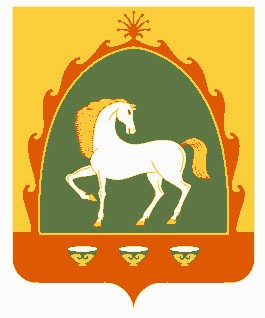 